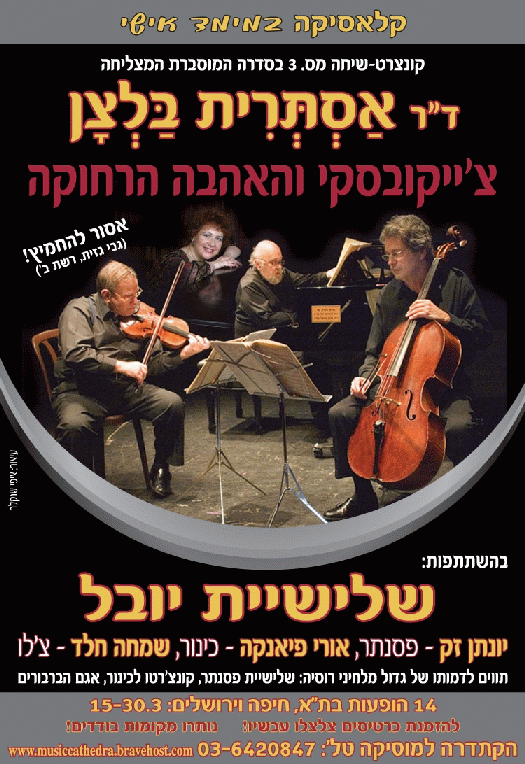 חיפה: אולם רפפורט, אודיטוריום חיפה	סדרה 8: יום ו' 23.3.07,בשעה 10:00 בבוקר	סדרה 9: מוצ"ש 24.3.07, בשעה  20:30  בערב 	סדרה11: מוצ"ש 24.3.07, בשעה 17:00    אחר הצהריים	ירושלים:רבקה קראון, תיאטרון ירושלים	 סדרה 10: יום ב',  26.3.07, 20:00 בערב	כפר סבא: אודטוריום ספיר, היכל התרבות	יום חמישי 15.3.07 , 17.00,אחר הצהרייםתל אביב - מוזיאון תל אביב לאומנותסדרה 1: יום ו'  16.3.07, בשעה 10.00 בבוקרסדרה 2: יום ב' 19.3.07.,בשעה 20.00 בערבסדרה 3: יום ג'  27.3.07, בשעה 20.00 בערב         סדרה 4: יום ו' 30.3.07,בשעה 10.00 בבוקר         סדרה 5: יום ו'  30.3.07,בשעה  14.00 בצהריםסדרה 6: יום א' 18.3.07, בשעה 20:00 בערבסדרה 7: יום ב', 19.3.07, בשעה 10.00 בבוקרבתוכנית :חלק א': הרצאה מודגמת על צ'ייקובסקי ובה מבחר מיצירותיו.פיוטר איליץ' צ'ייקובסקי (1840-1893) פתיחה מתוך קונצ'רטו לפסנתר מס. 1, בסי במול מינור, אופ 23 (1875), הוקדש לניקולאי רובינשטיין טריו מפרק ב' בקונצ'רטו לפסנתר מס. 2, בסול מג'ור, אופ 44 (1880) , מוקדש לניקולאי רובינשטיין מתוך פרק א' בקונצ'רטו לכינור ולתזמורת  ברה מז'ור, אופ. 35 (1878)  מתוך"ואריאציות על נושא רוקוקו" לצ'לו ולתזמורת, בלה מג'ור, אופ 33 (1875) דואט אהבה ממערכה ב' במוסיקה לבאלט "אגם הברבורים", אופ 20 (1875/6)   "מחול פיית הסוכר" ו"מחול רוסי" , מהבאלט "מפצח האגוזים", אופ 71 (1891/2)  משך חלק א': כשעה הפסקהחלק ב': שלישייה בלה מינור , אופ 50 , לכינור, צלו ופסנתר (1882) Piano Trio in A minor op.50לזכרו של אמן דגול (ניקולאי רובינשטיין)  To the Memory of a Great Artistקטע קינה נוגה    Pezzo elegiaco                                                                               נושא ו-12 ואריאציות , פינלה וקודה                                           Variazioni finale e coda     משך הביצוע: 45 דקות משך התוכנית: כשעתיים ורבע כולל הפסקההזכות לשינויים בסדר הקטעים שמורה לאמניםעל התוכנית: בינואר 1875 ניגן צ'ייקובסקי את הקונצ'רטו הראשון שלו לפסנתר, בפני מעסיקו הפרופ' ניקולאי רובינשטיין,פסנתרן מהולל ומנהל קונסרבטוריון מוסקבה (שהיה מיטיבו של צ'ייקובסקי וזה שקישר בינו לבין פטרוניתו הרוזנת פון מאק). פרופ' רובינשטיין קטל את הקונצ'רטו לחלוטין. הוא טען כי היצירה חלשה, המבנה רופס,המנגינות אינן מאורגנות ואינן מעובדות כיאות, אין שימוש ברב-קוליות, היצירה איננה ברת ביצוע! צ'ייקובסקי נפגע מאוד, אך בחר להתעלם מן הביקורת, הקדיש את הקונצ'רטו מס. 1 לפסנתרן אחר (הנס פון בולוי), וזכה להצלחה סנסציונית בביצוע הבכורה באוקטובר בבוסטון. הביקורת של רובינשטיין הפכה ל"ביקורת בונה" , ונוצלה לכתיבה מבריקה של יצירות שהקנו לצ'ייקובסקי  תהילת עולם:  הבאלט "אגם הברבורים" (1875) , ואריציות רוקוקו לצ'לו (1876) , האופרה "ייבגני אונייגין" (1877), הקונצ'רטו לכינור (1878), הסימפוניה הרביעית (1878)., ולאחר שרובינשטיין התנצל – קונצ'רטו נוסף לפסנתר, מס. 2 (1880) , שהפך לפחות פופולרי מן הראשון. שש שנים מאוחר יותר, במהלך חופשה בריביירה הצרפתית, נודע לצ'ייקובסקי בן ה-41 על פטירתו של ניקולאי רובינשטיין (1835-1881). כאשר פונה אליו פטרוניתו,מדאם פון מאק, בבקשה לכתיבת יצירה קאמרית, הוא מחליט לכתוב שלישיית פסנתר לזכרו של ניקולאי רובינשטיין . היצירה, המהווה את גולת הכותרת של הכתיבה הקאמרית של צ'ייקובסקי, סוגרת מעגל ומסכמת את  היידע שצבר צ'ייקובסקי בינתיים: פרק ראשון במבנה מפואר תוך ניצול מלא של כל אחד מהנושאים ופרק ואריאציות עשיר החולף על פני כל הסגנונות הידועים לפסנתרן, מבאך ועד לרומנטיקה, כולל ציטוטי פרידה של מזורקה,פולונז ומרש אבל מאת שופן, מוסיקה שרובינשטיין נהג לנגן בקונצרטים שלו. התוכנית בוחנת את גיבושו של צ'ייקובסקי כמלחין במהלך 7 השנים הללו, תוך דגש על חייו ויצירתו שופעי הניגודים:  גאון סובל ומיוסר שהוא  גם הומוסקסואל נהנתן ומאושר; בורגני, איש החברה והבמה  הזקוק לשקט ולהתבודדות בטבע ;  מלחין רוסי לאומי שהוא גם מלחין אוניברסלי-קוסמופוליטי, רומנטיקן שהוא גם קלאסיקן המאוהב בגינוני הרוקוקו ובמוצרט, איש המלודיה החודרת ללב והפנטסיה המכושפת -  החולם על אירגון סימפוני, אדם הנכסף לאהבה המתחתן אם אישה הדוחה אותו, ומנהל את מערכת היחסים המשמעותית בחייו (עם מאדם פון מק)  "מרחוק" - בחליפת מכתבים, ללא מפגש פנים אל פנים. על האומנים:שלישיית "יובל" , השלישייה הישראלית המצליחה הוקמה  ב-1969 ע"י הפסנתרן יונתן זק ושני נגנים מובילים בתזמורת הפילהרמונית: הכנר הראשי  אורי פיאנקה , והצ'לן הראשי שמחה חלד .  שנה לאחר מכן יצאה השלישייה לסיור קונצרטים ראשון בארה"ב ומשם לאירופה, דרום אמריקה ואוסטרליה. עד מהרה התבססה השלישייה כאחת השלישיות המובילות והטובות בעולם, הופיעה במרכזי המוסיקה החשובים בעולם, בפסטיבלים רבים, וזכתה לביקורות נלהבות של חשובי העיתונים וכתבי העת. השלישייה הקליטה תקליטים ותקליטורים רבים עבור החברות "דויטשה גרמופון" "סי. בי. אס" "סנטאור" ואחרות. לאחרונה הופיעו דיסקים חדשים בביצוע השלישייה בחברת "רומיאו" האמריקאית שזכו לביקורות נלהבות ב"גרמופון", "Fanfare", "American record guide", "Music Today" ועוד. השלישייה הופיעה בקביעות במשך 25 שנה, וכיום נפגשת פעמיים בשנה למספר קונצרטים, עם ביקורו של הכנר אורי פיאנקה המתגורר בארה"ב. בראשית 2007 הופיעה השלישייה בין השאר בשלושה קונצרטים של מיטב השלישיות הרומנטיות במועדון "צוותא" בתל-אביב.הכנר אורי פיאנקה, יליד חולון, קבל מלגה ללימודים מטעם ביה"ס "ג'וליארד" בניו יורק בהיותו בן 16, שם למד עם איוון גלמיאן ודורותי דה-ליי. זכה בפרס ראשון בתחרות הכנרים השנתית ב"ג'וליארד" ובפרס בתחרות הכנרים הבינלאומית ע"ש המלכה אליזבת בבריסל. עם סיום לימודיו הצטרף לחבר המורים באוניברסיטת ברנדייס שליד בוסטון. אחרי שובו ארצה הצטרף לתזמורת הפילהרמונית הישראלית , וכיהן ככנר הראשון שלה במשך 18 שנים. הוא הופיע כסולן עם התזמורת בניצוחו של זובין מהטה, וכן כסולן עם תזמורות רבות אחרות בארץ ובחו"ל. הוזמן להופיע כסולן עם התזמורת של ברגן, נורבגיה, בקונצ'רטו לכינור של לוטוסלבסקי בניצוח המלחין. כיהן כשופט בתחרות הכינור היוקרתית ע"ש ז'אק טיבו בפאריס. אחרי תקופת כהונתו בתזמורת הפילהרמונית נתמנה לכנר הראשון של תזמורת יוסטון, ארה"ב, ובמשך שהותו שם הופיע רבות כסולן באמריקה ומחוצה לה, וכן בהרכבים קאמריים עם הפסנתרן והמנצח של התזמורת כריסטוף אשנבך.הפסנתרן יונתן זק  סיים את לימודיו בביה'ס הגבוה למוסיקה "ג'וליארד" בניו-יורק, הופיע ברחבי ארה"ב, קנדה, מכסיקו ואירופה כסולן עם  תזמורות, ברסיטלים, כחבר בקבוצות קאמריות וכמלווה. הוא זכה בפרס ראשון בתחרות האמן הצעיר הכל-אמריקאית. בשנת 1969 חזר ארצה והקים את שלישיית "יובל" שזכתה עד מהרה למוניטין בינלאומי בזכות הופעותיה והקלטותיה הרבות.יונתן זק הופיע  ברסיטלים רבים, כסולן עם כל התזמורות החשובות בארץ, ובנגינה קאמרית עם סולנים ישראליים וסולנים אורחים והקליט רבות עבור "קול המוסיקה". הוא מופיע בקביעות בדואו יחד עם הפסנתרנית אירנה פרידלנד, והשניים הקליטו שני תקליטורים עבור חברת "רומיאו" האמריקנית שזכו לשבחי הביקורת במיטב כתבי העת למוסיקה בארה"ב ובאירופה. יונתן זק מלמד כיום ליווי לידר ומוסיקה קאמרית בביה"ס למוסיקה ע"ש בוכמן- מהטה באוניברסיטת תל-אביב.הצ'לן והמנצח שמחה חלד  נבחר בגיל 24 לצ'לן ראשי בתזמורת הפילהרמונית הישראלית , הופיע עימה כסולן, והקים את שלישיית יובל . ב-1977 נסע לארה"ב והופיע  כסולן עם תזמורות חשובות בעולם כמו תזמורות קליבלנד,בולטימור, פיטסברג תחת שרביטם מאזל, מהטה, דורטי ואחרים. חלד הקליט למעלה מ-100 כותרים. הקלטותיו כסולן וכן עם סולני התזמורת הפילהרמונית הישראלית זכו לשבחים רבים.  במשך שנים רבות שימש חלד כמנהל אמנותי של הסדרה "קונצרטס פלוס", בלינקולן סנטר בניו יורק, שנודעה לתהילה בזכות הרפרטואר החדשני שלה, ושודרה בקביעות ברדיו.  כיום הוא מכהן כמנהלו המוזיקלי של המשכן למוזיקה ואמנויות ברעננה.  כמנצח הופיע חלד עם תזמורת לודז', התזמורת הקאמרית, הקאמרטה ירושלים, בית האופרה של פולין ועוד, והרבה לבצע יצירות בכורה ישראליות פרי עטם של דניאל שליט,ציפי פליישר, צבי אבני ועוד. בנוסף לעיסוקיו המוזיקליים, שמחה חלד הוא גם חבר איגוד הממציאים של ארה"ב, ויצר עזרי מוסיקה מיוחדים (כמו עמוד תווים במשקל 20 גרם!), ועזרים טיפוליים (כמו כוס מיוחדת לצ'לנית המנוחה ז'קלין דה פרה). אסתרית בלצן - פסנתרנית ומוסיקאית ילידת ת"א, בעלת תואר דוקטור למוסיקה בביה"ס הגבוה מנהטן וכלת פרסים בתחרויות פסנתר בישראל, ארה"ב, קנדה וצרפת. עם חזרתה ארצה,  ב-1985, הצטרפה אל סגל מורי האקדמיה למוסיקה בתל-אביב. החל מ- 1990 גרמה למהפך בנוף הקונצרטים הקלאסיים בארץ ביוצרה ז'אנר ייחודי המשלב קלאסיקה ומולטי-מדיה, בסדרת הקונצרטים "קלאסיקה במימד אישי". ב-2001 קבלה את פרס אמנויות הבמה שלת"א. ב-2006  זכתה  בפרס "חביבת הקהל" מטעם ידיעות אחרונות. הוציאה 4 דיסקים, 3 ספרים, 30 תוכניות רדיו ו-15 תוכניות טלוויזיה עם התזמורת הפילהרמונית הישראלית. .  לאחרונה חזרה מסיור קונצרטים בחו"ל וזכתה לשבחי הקהל והביקורת כאחד. אסתרית בלצן נשואה למלחין משה זורמן, והיא אם לאיתמר, רעות ועלמה.